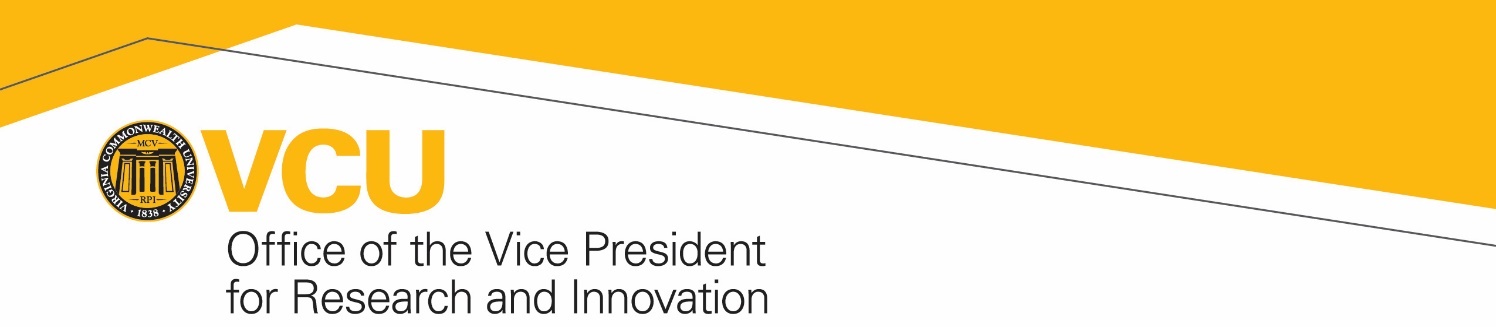 IND Amendment: New InvestigatorFDA Regulations:TITLE 21--FOOD AND DRUGS CHAPTER I--FOOD AND DRUG ADMINISTRATION DEPARTMENT OF HEALTH AND HUMAN SERVICES SUBCHAPTER D - DRUGS FOR HUMAN USE PART 312 -- INVESTIGATIONAL NEW DRUG APPLICATION Subpart B - Investigational New Drug Application (IND) Sec. 312.30 Protocol amendments.Once an IND is in effect, a sponsor shall amend it as needed to ensure that the clinical investigations are conducted according to protocols included in the application……(c) New investigator. A sponsor shall submit a protocol amendment when a new investigator is added to carry out a previously submitted protocol, except that a protocol amendment is not required when a licensed practitioner is added in the case of a treatment protocol under § 312.315 or § 312.320. Once the investigator is added to the study, the investigational drug may be shipped to the investigator and the investigator may begin participating in the study. The sponsor shall notify FDA of the new investigator within 30 days of the investigator being added.(d) Content and format. A protocol amendment is required to be prominently identified as such (i.e. , "Protocol Amendment: New Protocol", "Protocol Amendment: Change in Protocol", or "Protocol Amendment: New Investigator"), and to contain the following: (1) …(iii) In the case of a new investigator, the investigator's name, the qualifications to conduct the investigation, reference to the previously submitted protocol, and all additional information about the investigator's study as is required under § 312.23(a)(6)(iii)(b).Documents to accompany New Investigator IND Amendment:Form FDA 1571Form FDA 3674Cover Letter Table of ContentsTable of Investigators (mark new in bold) -- Example belowForm(s) 1572 and CV(s) for new investigator(s)NOTE: New Investigators must be submitted within 30 days.Be sure fill in the blanks where noted in italics and delete any unused template information.  Submit paper documents in triplicate (the original and 2 photocopies with an electronic courtesy copy) by mail or submit electronically through the to the FDA CDER NextGen Portal.Submit all documents via the VCU FDA submission portal at go.vcu.edu/submit/indide.Revision HistoryVersion1: June 6, 2014Version2: October 9, 2017 Version3: February 9, 2021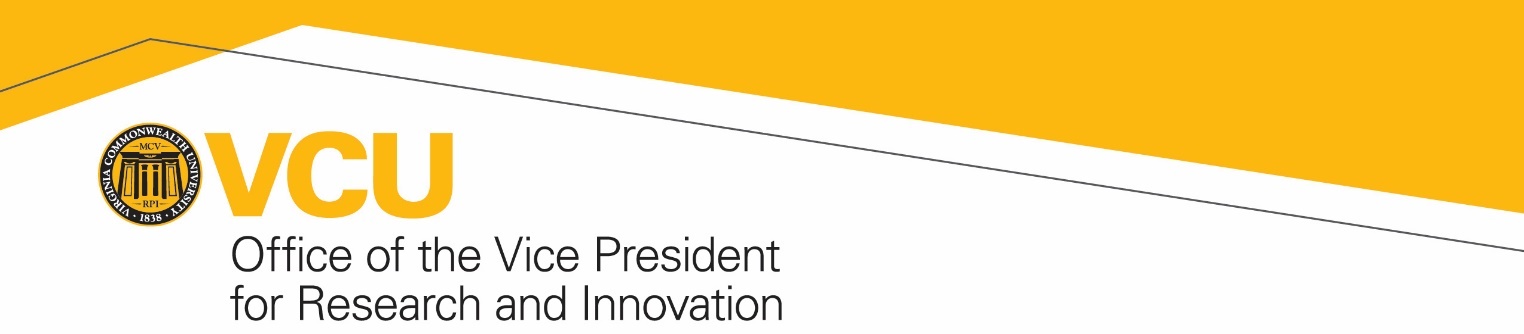 Investigator-Sponsor’s NameAcademic Department of Investigator-SponsorXXXXXRichmond, VA 23298Check your letter from the FDA regarding address and contact. Remove the addresses for the other FDA divisionAddress for Drug Products regulated by CDER (incorporate if applicable):Food and Drug AdministrationCenter for Drug Evaluation and ResearchSpecify applicable CDER review division Central Document Room5901-B Ammendale RoadBeltsville, MD 20705-1266 Address for Biological Products regulated by CDER (incorporate if applicable):Food and Drug Administration Center for Drug Evaluation and ResearchSpecify applicable CDER review divisionTherapeutic Biological Products Document Room5901-B Ammendale RoadBeltsville, MD 20705-1266Date:  Re: 	IND Protocol Amendment: New Investigator	IND # Specify IND number                     To Whom It May Concern:Per 21 CFR § 312.30 (c), enclosed please find new investigator information for [insert protocol name(s) and IND number].  Investigator(s) Name(s) and Address(es)Provide the name(s) and address(es) of new investigators added to carry out a previously submitted protocol, including the name of each sub-investigator (for example, research fellow, resident) working under the supervision of the new investigator(s)Provide a reference (date and number) to the previous submission that contained the protocol for which new investigators have been addedTable of Investigators [EXAMPLE]Investigator’s QualificationsProvide a statement describing the investigator’s qualifications to conduct work under the protocolName and Address of Research FacilitiesProvide the name and address of the respective research facilities being used by the new investigator(s)Name and Address of Institutional Review BoardProvide the name and address of the Institutional Review Board that is responsible for reviewing the protocol to be conducted at the new investigator’s siteThank you for incorporating this Protocol Amendment into the respective IND file. Please let me know if you have questions or concerns about the enclosed submission.  I can be reached at (insert contact information)Sincerely, ___________________________	______________________________Signature of Investigator-Sponsor	Printed Name of Investigator-Sponsor___________________________	______________________________Phone # of Investigator-Sponsor	Fax # of Investigator-SponsorInvestigator NameSite NameSubmission DateSubmission NumberCommentsElizabeth RipleyVCU6/5/14001John ClinicalVCU6/5/14001Sally TrialVCU7/5/14004New Sub InvestigatorBeth StudyVCU8/14/14004Change in Address